§162-A.  Change of address confirmation noticeThe following provisions govern the change of address confirmation notice and procedures for updating a voter's status in the central voter registration system.  [PL 2005, c. 453, §33 (AMD).]1.  Change of address confirmation notice.  Except as provided in section 122, subsection 3, a registrar, or the Secretary of State when conducting maintenance of the central voter registration system, shall send by forwardable mail a change of address confirmation notice, with a postage prepaid and preaddressed return notice, to the last known place of residence of each person the registrar or the Secretary of State has identified as having a change of address.  If a registrant has moved within the municipality's jurisdiction, a registrar shall change the voter's record to reflect the new address before sending the change of address confirmation notice.  If a registrant has moved outside the municipality's jurisdiction, a registrar shall also include information on voter registration procedures in the new jurisdiction.[PL 2009, c. 370, §2 (AMD).]2.  Change of voter's status.  A voter's registration may be cancelled in the central voter registration system if the voter confirms that the voter has moved from the municipality's jurisdiction.  If a voter fails to respond to the change of address confirmation notice, the voter must be designated on the incoming voting list and in the central voter registration system as inactive.  A voter who has been designated as inactive and fails to vote for the next 2 general elections must be cancelled in the central voter registration system.  If a voter who is designated as inactive votes at any election prior to cancellation in the central voter registration system, the inactive designation of the voter must be changed to active.  Address verification may be requested at the polls before allowing a voter designated as inactive to vote. Cancellation of a voter’s registration record in the central voter registration system pursuant to this subsection may be performed by either the registrar for the voter’s municipality or the Secretary of State.[PL 2009, c. 370, §3 (AMD).]3.  Rule making. [PL 2001, c. 310, §14 (RP).]3-A.  Determine; approve.  The Secretary of State shall determine or approve the design and contents of the notices required by this section.[PL 2001, c. 310, §15 (NEW).]SECTION HISTORYPL 1993, c. 695, §17 (NEW). PL 2001, c. 310, §§14,15 (AMD). PL 2005, c. 453, §33 (AMD). PL 2009, c. 370, §§2, 3 (AMD). The State of Maine claims a copyright in its codified statutes. If you intend to republish this material, we require that you include the following disclaimer in your publication:All copyrights and other rights to statutory text are reserved by the State of Maine. The text included in this publication reflects changes made through the First Regular Session and the First Special Session of the131st Maine Legislature and is current through November 1, 2023
                    . The text is subject to change without notice. It is a version that has not been officially certified by the Secretary of State. Refer to the Maine Revised Statutes Annotated and supplements for certified text.
                The Office of the Revisor of Statutes also requests that you send us one copy of any statutory publication you may produce. Our goal is not to restrict publishing activity, but to keep track of who is publishing what, to identify any needless duplication and to preserve the State's copyright rights.PLEASE NOTE: The Revisor's Office cannot perform research for or provide legal advice or interpretation of Maine law to the public. If you need legal assistance, please contact a qualified attorney.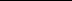 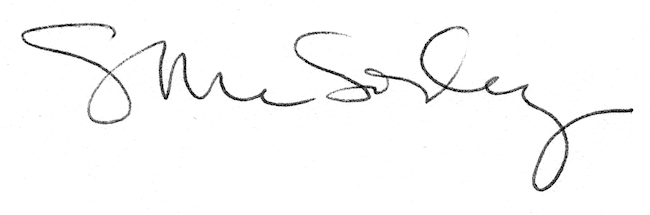 